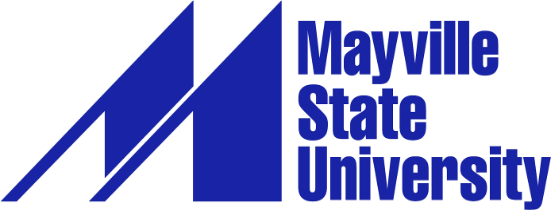 Early Entry (Non-Dual Credit) EnrollmentParent AgreementSPRING 2021***Parents/Guardians: Please read, sign, and return both pages of this Parent Agreement form.***This agreement is intended to ensure that the parent(s) or guardian(s) of students enrolling in Mayville State University’s courses fully understand the costs associated with our courses, as well as issues relating to the transfer of these credits. A signed parent agreement is required for Early Entry, non-degree student registration for each semester in which courses from Mayville State University are taken. Please carefully read the information below and sign the agreement indicating you have read and understand the information. If you have questions about this agreement, please contact Mayville State’s Office of Extended Learning at 1-800-437-4104, ext. 34667. Early Entry students enrolling in courses with Mayville State University will receive college credit for their non-degree course(s) completed. It is within the discretion of Mayville State University to limit Early Entry enrollments based on academic pre-requisites, course loads, and the number of available seats in courses.As an accredited institution of higher education, credits earned from Mayville State University will transfer to other colleges and university. However, it is the student’s responsibility to contact any college or university to which they plan to transfer, whether North Dakota University System (NDUS) institutions or non-NDUS institutions, to determine exactly if and how Mayville State University courses will transfer to specific programs or plans of study, including how the courses will meet general education or degree requirements.  Students will be required to order and pay for each official Mayville State University transcript that they need sent to another college or university.There are tuition and fees associated with all college credit granted by Mayville State University. These fees are subject to change without notice. Mayville State University’s tuition and fee charges are set by the North Dakota University System. Tuition and fees for online undergraduate courses for the 2020-2021 academic year are currently $314.65 per credit, regardless of residency. This cost does not include books and materials, and no tuition cap will apply. Tuition and fees for on-campus undergraduate non-degree courses for the 2020-2021 academic year are currently $303.38 per credit for North Dakota students only. This cost does not include books and materials, and no tuition cap will apply. Independent study courses will cost an additional $110.00 per credit, whether a course is taken online or on campus.Payment of tuition and fees for Spring 2021 courses is due January 27, 2020. Payment may be submitted online through the student’s Campus Connection (NDUS) account, by mail to the Mayville State University Business Office, 330 Third Street NE, Mayville, ND 58257; or by phone at 1-800-437-4104, ext. 34758. Late payment penalties will apply to past due accounts.                                                                                                                       _________Parent/Guardian Initial HereOther important dates to remember are our withdrawal and refund dates. The last day to withdraw for a full refund of tuition and fees for Spring 2021 is January 21, 2021.  After this date, partial refunds—if any are due—will only be given only for total withdrawal from all courses for the term if the student withdraws by April 9, 2021.I understand that I am incurring a legal obligation to pay all charges assessed to my child’s Mayville State University student account by the due date, including, but not limited to, tuition and fees, book charges, and late payment fees. I accept full financial responsibility for each registered course, including those my child may add after this initial registration for the term and understand that I am personally responsible for payment of all sums when due regardless of any other financial assistance that may be pending. I understand that I must sign this agreement prior to initial enrollment each term and that adding additional courses for the same term may increase my child’s financial obligation. I assume full responsibility for any additional charges. I acknowledge that non-attendance or non-participation by my child does not relieve me of financial responsibility for the courses in which my child is enrolled. I understand and agree that if I fail to make timely payments, I may be assessed late fees on the outstanding amount and my child will be restricted from future registration; my child’s Mayville State University transcripts may be placed on hold; and my child may be denied other Mayville State University services. I understand and agree that my child’s account may be referred to a collection agency if I fail to make timely payments, and I will pay all collection costs associated with such a referral, including but not limited to attorney fees, collection agency commissions, court costs, and other fees. I understand and agree that my child’s financial obligation to this institution constitutes an educational loan to assist in financing his/her education and therefore, is not dischargeable under the United States Bankruptcy Code, Section 523 (a) (8). I, ____________________________________, have read and understand the above. I understand that I am             (Print Parent/Guardian Name)financially responsible for all ____________________________, student charges, as well as any late fees or                                                                  (Print Student Name)collection fees associated with this student’s account.                             ____________________________________________                                                        ________________  	           Parent/Guardian Signature 						        DateReturn this completed Parent Agreement form to: MSU Office of Extended Learning, 330 Third St NE, Mayville ND 58257 (by mail); ExtendedLearning@mayvillestate.edu (by email); or 1-701-788-4656 (by fax).Tuition and Fees 2020-2021(subject to change)Tuition and Fees 2020-2021(subject to change)Tuition and Fees 2020-2021(subject to change)Tuition and Fees 2020-2021(subject to change)UndergraduateNorth DakotaOn-CampusNorth DakotaOnlineOut-of-StateOnlineTuition/Fees (Per Credit)$303.38$314.65$314.65